2.6.2 Pass percentage of Students during last five years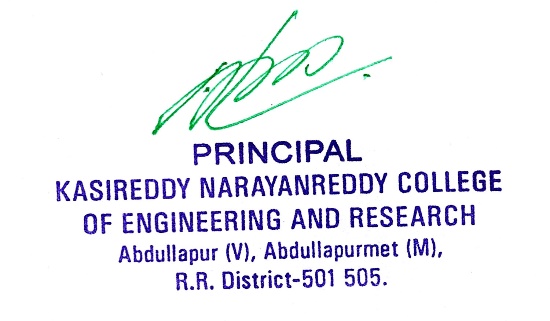 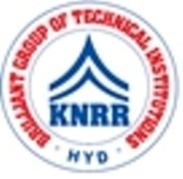 KASIREDDY NARAYANREDDY COLLEGE OF ENGINEERING & RESEARCH.(Approved by AICTE & Affiliated to JNTUH)Abdullapur (V), Abdullapurmet (M), R.R Dist, 501505,Telangana, INDIA.Email : principal@knrcer.ac.in ; website: www.knrcer.ac.inDVV Finding                 URL1. Result sheet published by the affiliating university attested by the principal for fresh final year appeared students.                       View DocumentDVV Finding                 URL2. Certified report from Controller Examination of the affiliating university indicating pass percentage of students of the final year (final semester)                     View Document